                      Р Е П У Б Л И К А    Б Ъ Л ГА Р И Я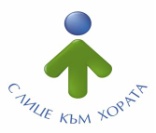 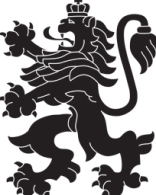                             МИНИСТЕРСТВО  НА  ЗДРАВЕОПАЗВАНЕТО                          РЕГИОНАЛНА  ЗДРАВНА  ИНСПЕКЦИЯ – ВРАЦАгр. Враца 3000      ул. „Черни Дрин” № 2	  тел/факс: 092/ 66 50 61     тел: 092/62 63 77    e-mail: rzi@rzi-vratsa.com   И Н Ф О Р М А Ц И Я  З А  М Е Д И И Т Еза периода 05.08.2019г. до 09.08.2019г.ЕПИДЕМИОЛОГИЧНА ОБСТАНОВКАРегистрираните остри респираторни заболявания и грип за изминалата седмица  са 6 случаи.Регистрирани са 12 случаи на други заразни заболявания: Варицела-9.Ентероколит-2.Скарлатина-1.Дирекция «Медицински дейности»Проверки по текущ контрол на 7 бр. аптеки и 1 бр. оптики. Няма констатирани нарушения.Дирекция «Надзор на заразните болести»Извършени 7 бр. епидемиологични проучвания.Проверки по текущ контрол на ЛЗ за болнична помощ-15 бр. Издадени 1 бр. предписания за противоепидемични мерки.Взети проби по контрол на противоепидемичения режим на работа в ЛЗ-10 бр. Няма нестандартни.КАБКИС дейности:изследвани 3бр. пациенти.Дирекция «Обществено здраве» През изминалата седмица са извършени 27 бр. проверки по текущ контрол. От тях по чл.56 от ЗЗ- 7 бр. Няма констатирани нарушения.Извършени 10 бр. инструментални изследвания на гама-фона . Изследвани 5 бр. питейни води по показател естествен уран; 2 бр. питейни води по показател обща бета активност. Няма нестандартни. Дирекция «Лабораторни изследвания»Физико-химичен и микробиологичен контрол на питейни води: 48 броя проби-несъответстващи няма.Физико-химичен и микробиологичен контрол на плувни басейни: 18 броя проби - несъответстващи  нямаДЕЙНОСТ  НА РЗИ- ВРАЦА  ПО КОНТРОЛ  НА ТЮТЮНОПУШЕНЕТОРЗИ-Враца е осъществила 24 проверки в 24 обекта. Проверени са 2 детски и учебни заведения, 13 лечебни и здравни заведения / МБАЛ- 1, АИПСМП- 4, аптеки – 7, оптики-1/ и 9 закрити обществени места. За изминалия период на отчитане не са констатирани нарушения на въведените забрани и ограниченията на тютюнопушене в закритите и някои открити  обществени места.Няма издадени предписания и актове.Д-Р ТАТЯНА ТОДОРОВАГлавен секретар на РЗИ-Враца